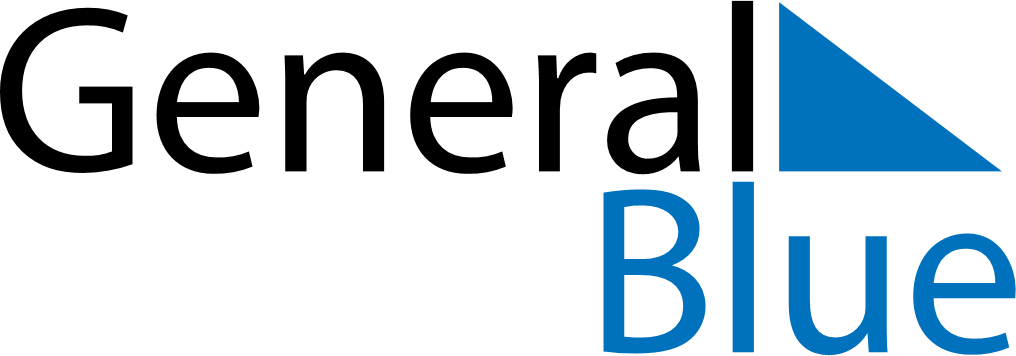 August 2024August 2024August 2024August 2024August 2024August 2024Tarpa, Szabolcs-Szatmar-Bereg, HungaryTarpa, Szabolcs-Szatmar-Bereg, HungaryTarpa, Szabolcs-Szatmar-Bereg, HungaryTarpa, Szabolcs-Szatmar-Bereg, HungaryTarpa, Szabolcs-Szatmar-Bereg, HungaryTarpa, Szabolcs-Szatmar-Bereg, HungarySunday Monday Tuesday Wednesday Thursday Friday Saturday 1 2 3 Sunrise: 5:05 AM Sunset: 8:06 PM Daylight: 15 hours and 0 minutes. Sunrise: 5:07 AM Sunset: 8:05 PM Daylight: 14 hours and 57 minutes. Sunrise: 5:08 AM Sunset: 8:03 PM Daylight: 14 hours and 55 minutes. 4 5 6 7 8 9 10 Sunrise: 5:09 AM Sunset: 8:02 PM Daylight: 14 hours and 52 minutes. Sunrise: 5:11 AM Sunset: 8:00 PM Daylight: 14 hours and 49 minutes. Sunrise: 5:12 AM Sunset: 7:59 PM Daylight: 14 hours and 46 minutes. Sunrise: 5:13 AM Sunset: 7:57 PM Daylight: 14 hours and 43 minutes. Sunrise: 5:15 AM Sunset: 7:55 PM Daylight: 14 hours and 40 minutes. Sunrise: 5:16 AM Sunset: 7:54 PM Daylight: 14 hours and 37 minutes. Sunrise: 5:17 AM Sunset: 7:52 PM Daylight: 14 hours and 34 minutes. 11 12 13 14 15 16 17 Sunrise: 5:19 AM Sunset: 7:50 PM Daylight: 14 hours and 31 minutes. Sunrise: 5:20 AM Sunset: 7:49 PM Daylight: 14 hours and 28 minutes. Sunrise: 5:21 AM Sunset: 7:47 PM Daylight: 14 hours and 25 minutes. Sunrise: 5:23 AM Sunset: 7:45 PM Daylight: 14 hours and 22 minutes. Sunrise: 5:24 AM Sunset: 7:44 PM Daylight: 14 hours and 19 minutes. Sunrise: 5:26 AM Sunset: 7:42 PM Daylight: 14 hours and 16 minutes. Sunrise: 5:27 AM Sunset: 7:40 PM Daylight: 14 hours and 13 minutes. 18 19 20 21 22 23 24 Sunrise: 5:28 AM Sunset: 7:38 PM Daylight: 14 hours and 9 minutes. Sunrise: 5:30 AM Sunset: 7:36 PM Daylight: 14 hours and 6 minutes. Sunrise: 5:31 AM Sunset: 7:35 PM Daylight: 14 hours and 3 minutes. Sunrise: 5:32 AM Sunset: 7:33 PM Daylight: 14 hours and 0 minutes. Sunrise: 5:34 AM Sunset: 7:31 PM Daylight: 13 hours and 57 minutes. Sunrise: 5:35 AM Sunset: 7:29 PM Daylight: 13 hours and 53 minutes. Sunrise: 5:36 AM Sunset: 7:27 PM Daylight: 13 hours and 50 minutes. 25 26 27 28 29 30 31 Sunrise: 5:38 AM Sunset: 7:25 PM Daylight: 13 hours and 47 minutes. Sunrise: 5:39 AM Sunset: 7:23 PM Daylight: 13 hours and 43 minutes. Sunrise: 5:41 AM Sunset: 7:21 PM Daylight: 13 hours and 40 minutes. Sunrise: 5:42 AM Sunset: 7:19 PM Daylight: 13 hours and 37 minutes. Sunrise: 5:43 AM Sunset: 7:17 PM Daylight: 13 hours and 34 minutes. Sunrise: 5:45 AM Sunset: 7:15 PM Daylight: 13 hours and 30 minutes. Sunrise: 5:46 AM Sunset: 7:13 PM Daylight: 13 hours and 27 minutes. 